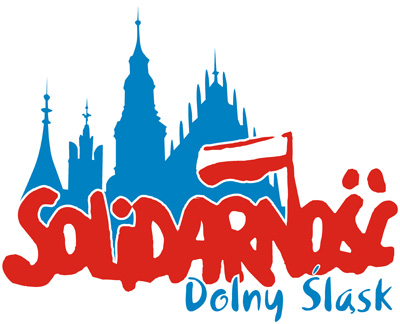 KARTA EWIDENCYJNAREJESTRU ORGANIZACJI MIĘDZYZAKŁADOWEJ  NSZZ „SOLIDARNOŚĆ”Podstawa prawna – Uchwała KOMISJI KRAJOWEJ NR 14/2010 ws. aktualizacji danych o stanie Związku(Dane Karty Ewidencyjnej będą służyły -  zgodnie z ustawą o ochronie danych osobowych z 29.08.1997 r. Dziennik Ustaw Nr 133, poz. 883 - wyłącznie na potrzeby NSZZ „Solidarność”)UWAGA:Wszystkie Komisje mają obowiązek przekazywania do Regionu wypełnionych Kart Ewidencyjnych  2 razy w roku:wg stanu na dzień 30 czerwca w terminie do 15 lipca i wg stanu na dzień 31 grudnia w terminie do 15 stycznia roku następnego oraz w przypadku każdej zmiany danych określonych w punktach 2 - 13  lub istotnej zmiany liczby członków Związku. * Niepotrzebne skreślićWYKAZ CZŁONKÓW ORGANIZACJI ZWIĄZKOWEJ NSZZ „SOLIDARNOŚĆ” 
ZWOLNIONYCH Z OBOWIĄZKU ŚWIADCZENIA PRACY
W CELU PEŁNIENIA FUNKCJI ZWIĄZKOWEJZałącznik nr 1WYKAZ PODMIOTÓW OBJĘTYCH DZIAŁANIEM MIĘDZYZAKŁADOWEJ ORGANIZACJI ZWIĄZKOWEJ NSZZ „SOLIDARNOŚĆ”1. Numer rejestracyjny organizacji związkowej w Regionie1. Numer rejestracyjny organizacji związkowej w Regionie1. Numer rejestracyjny organizacji związkowej w Regionie1. Numer rejestracyjny organizacji związkowej w Regionie2. Pełna nazwa zakładu pracy przy którym działa Międzyzakładowa Organizacja Związkowa2. Pełna nazwa zakładu pracy przy którym działa Międzyzakładowa Organizacja Związkowa2. Pełna nazwa zakładu pracy przy którym działa Międzyzakładowa Organizacja Związkowa3. Adres siedziby organizacji międzyzakładowej3. Adres siedziby organizacji międzyzakładowej3. Adres siedziby organizacji międzyzakładowej4. Liczba zakładów pracy objętych działaniem Międzyzakładowej Organizacji Związkowej4. Liczba zakładów pracy objętych działaniem Międzyzakładowej Organizacji Związkowej4. Liczba zakładów pracy objętych działaniem Międzyzakładowej Organizacji Związkowej4. Liczba zakładów pracy objętych działaniem Międzyzakładowej Organizacji Związkowej4. Liczba zakładów pracy objętych działaniem Międzyzakładowej Organizacji Związkowej4. Liczba zakładów pracy objętych działaniem Międzyzakładowej Organizacji Związkowej4. Liczba zakładów pracy objętych działaniem Międzyzakładowej Organizacji Związkowej4. Liczba zakładów pracy objętych działaniem Międzyzakładowej Organizacji Związkowej5. Numer telefonu Międzyzakładowej Organizacji Związkowej6. Fax Międzyzakładowej Organizacji Związkowej6. Fax Międzyzakładowej Organizacji Związkowej6. Fax Międzyzakładowej Organizacji Związkowej7. Numer telefonu komórkowego przewodniczącego7. Numer telefonu komórkowego przewodniczącego7. Numer telefonu komórkowego przewodniczącego7. Numer telefonu komórkowego przewodniczącego8. E-mail do kontaktu8. E-mail do kontaktu8. E-mail do kontaktu8. E-mail do kontaktu9. NIP Międzyzakładowej 
Organizacji Związkowej10. REGON Międzyzakładowej 
Organizacji Związkowej10. REGON Międzyzakładowej 
Organizacji Związkowej10. REGON Międzyzakładowej 
Organizacji Związkowej10. REGON Międzyzakładowej 
Organizacji Związkowej11. Numer rachunku bankowego 11. Numer rachunku bankowego 12. Nazwa i adres banku12. Nazwa i adres banku13. Przynależność do struktur branżowych (nazwa)13. Przynależność do struktur branżowych (nazwa)13. Przynależność do struktur branżowych (nazwa)13. Przynależność do struktur branżowych (nazwa)14. Liczba wszystkich pracowników w zakładach pracy14. Liczba wszystkich pracowników w zakładach pracy14. Liczba wszystkich pracowników w zakładach pracy14. Liczba wszystkich pracowników w zakładach pracy15. Liczba członków NSZZ „Solidarność” ogółem15. Liczba członków NSZZ „Solidarność” ogółem15. Liczba członków NSZZ „Solidarność” ogółem15. Liczba członków NSZZ „Solidarność” ogółemw tym: 16. Liczba członków Związku – pracującychw tym: 16. Liczba członków Związku – pracującychw tym: 16. Liczba członków Związku – pracującychw tym: 16. Liczba członków Związku – pracującychkobiet:mężczyzn:mężczyzn:17. Liczba członków pracujących, przebywających na urlopach wychowawczych17. Liczba członków pracujących, przebywających na urlopach wychowawczych17. Liczba członków pracujących, przebywających na urlopach wychowawczych17. Liczba członków pracujących, przebywających na urlopach wychowawczychkobiet:mężczyzn:mężczyzn:18. Liczba członków Związku – niepracujących, 
a pobierających emerytury, renty, świadczenia przedemerytalne lub nauczycielskie świadczenia kompensacyjne18. Liczba członków Związku – niepracujących, 
a pobierających emerytury, renty, świadczenia przedemerytalne lub nauczycielskie świadczenia kompensacyjne18. Liczba członków Związku – niepracujących, 
a pobierających emerytury, renty, świadczenia przedemerytalne lub nauczycielskie świadczenia kompensacyjne18. Liczba członków Związku – niepracujących, 
a pobierających emerytury, renty, świadczenia przedemerytalne lub nauczycielskie świadczenia kompensacyjnekobiet:mężczyzn:mężczyzn:19. Liczba członków Związku –  bezrobotnych19. Liczba członków Związku –  bezrobotnych19. Liczba członków Związku –  bezrobotnych19. Liczba członków Związku –  bezrobotnychkobiet:mężczyzn:mężczyzn:20. Liczba członków organizacji związkowej zwolnionych z obowiązku świadczenia pracy w celu pełnienia funkcji związkowej – jeżeli są takie osoby, proszę wypełnić drugą stronę Karty20. Liczba członków organizacji związkowej zwolnionych z obowiązku świadczenia pracy w celu pełnienia funkcji związkowej – jeżeli są takie osoby, proszę wypełnić drugą stronę Karty20. Liczba członków organizacji związkowej zwolnionych z obowiązku świadczenia pracy w celu pełnienia funkcji związkowej – jeżeli są takie osoby, proszę wypełnić drugą stronę Karty20. Liczba członków organizacji związkowej zwolnionych z obowiązku świadczenia pracy w celu pełnienia funkcji związkowej – jeżeli są takie osoby, proszę wypełnić drugą stronę Karty20. Liczba członków organizacji związkowej zwolnionych z obowiązku świadczenia pracy w celu pełnienia funkcji związkowej – jeżeli są takie osoby, proszę wypełnić drugą stronę Karty20. Liczba członków organizacji związkowej zwolnionych z obowiązku świadczenia pracy w celu pełnienia funkcji związkowej – jeżeli są takie osoby, proszę wypełnić drugą stronę Karty21. Wykaz zakładów pracy objętych działaniem Międzyzakładowej Organizacji Związkowej – proszę wypełnić załącznik nr 121. Wykaz zakładów pracy objętych działaniem Międzyzakładowej Organizacji Związkowej – proszę wypełnić załącznik nr 121. Wykaz zakładów pracy objętych działaniem Międzyzakładowej Organizacji Związkowej – proszę wypełnić załącznik nr 121. Wykaz zakładów pracy objętych działaniem Międzyzakładowej Organizacji Związkowej – proszę wypełnić załącznik nr 121. Wykaz zakładów pracy objętych działaniem Międzyzakładowej Organizacji Związkowej – proszę wypełnić załącznik nr 121. Wykaz zakładów pracy objętych działaniem Międzyzakładowej Organizacji Związkowej – proszę wypełnić załącznik nr 121. Wykaz zakładów pracy objętych działaniem Międzyzakładowej Organizacji Związkowej – proszę wypełnić załącznik nr 121. Wykaz zakładów pracy objętych działaniem Międzyzakładowej Organizacji Związkowej – proszę wypełnić załącznik nr 121. Wykaz zakładów pracy objętych działaniem Międzyzakładowej Organizacji Związkowej – proszę wypełnić załącznik nr 121. Wykaz zakładów pracy objętych działaniem Międzyzakładowej Organizacji Związkowej – proszę wypełnić załącznik nr 1data wypełnienia Kartyczytelny podpis i funkcja wypełniającegoImięNazwiskoAdres zamieszkania 
(do korespondencji)Telefon domowyTelefon do pracyTelefon komórkowyE-mailImięNazwiskoAdres zamieszkania 
(do korespondencji)Telefon domowyTelefon do pracyTelefon komórkowyE-mailImięNazwiskoAdres zamieszkania 
(do korespondencji)Telefon domowyTelefon do pracyTelefon komórkowyE-mailImięNazwiskoAdres zamieszkania 
(do korespondencji)Telefon domowyTelefon do pracyTelefon komórkowyE-mailLp.Pełna nazwa podmiotuPełny adres podmiotuTelefony do podmiotuLiczba pracowników w zakładzie pracy 
– ogółemLiczba członków NSZZ „Solidarność 
- ogółemLiczba członków NSZZ „Solidarność” zatrudnionych 
w zakładzie pracyLiczba członków NSZZ „Solidarność” zatrudnionych 
w zakładzie pracyLiczba członków NSZZ „Solidarność” zatrudnionych 
w zakładzie pracy1.pracującychKOBIETMĘŻCZYZN1.pracujących1.emerytów 
i rencistówKOBIETMĘŻCZYZN1.emerytów 
i rencistów1.bezrobotnychKOBIETMĘŻCZYZN1.bezrobotnych2.pracującychKOBIETMĘŻCZYZN2.pracujących2.emerytów 
i rencistówKOBIETMĘŻCZYZN2.emerytów 
i rencistów2.bezrobotnychKOBIETMĘŻCZYZN2.bezrobotnych3.pracującychKOBIETMĘŻCZYZN3.pracujących3.emerytów 
i rencistówKOBIETMĘŻCZYZN3.emerytów 
i rencistów3.bezrobotnychKOBIETMĘŻCZYZN3.bezrobotnych4.pracującychKOBIETMĘŻCZYZN4.pracujących4.emerytów 
i rencistówKOBIETMĘŻCZYZN4.emerytów 
i rencistów4.bezrobotnychKOBIETMĘŻCZYZN4.bezrobotnych5.pracującychKOBIETMĘŻCZYZN5.pracujących5.emerytów 
i rencistówKOBIETMĘŻCZYZN5.emerytów 
i rencistów5.bezrobotnychKOBIETMĘŻCZYZN5.bezrobotnychLp.Pełna nazwa podmiotuPełny adres podmiotuTelefony do podmiotuLiczba pracowników w zakładzie pracy 
– ogółemLiczba członków NSZZ „Solidarność 
- ogółemLiczba członków NSZZ „Solidarność” zatrudnionych 
w zakładzie pracyLiczba członków NSZZ „Solidarność” zatrudnionych 
w zakładzie pracyLiczba członków NSZZ „Solidarność” zatrudnionych 
w zakładzie pracy6.pracującychKOBIETMĘŻCZYZN6.pracujących6.emerytów 
i rencistówKOBIETMĘŻCZYZN6.emerytów 
i rencistów6.bezrobotnychKOBIETMĘŻCZYZN6.bezrobotnych7.pracującychKOBIETMĘŻCZYZN7.pracujących7.emerytów 
i rencistówKOBIETMĘŻCZYZN7.emerytów 
i rencistów7.bezrobotnychKOBIETMĘŻCZYZN7.bezrobotnych8.pracującychKOBIETMĘŻCZYZN8.pracujących8.emerytów 
i rencistówKOBIETMĘŻCZYZN8.emerytów 
i rencistów8.bezrobotnychKOBIETMĘŻCZYZN8.bezrobotnych9.pracującychKOBIETMĘŻCZYZN9.pracujących9.emerytów 
i rencistówKOBIETMĘŻCZYZN9.emerytów 
i rencistów9.bezrobotnychKOBIETMĘŻCZYZN9.bezrobotnych10.pracującychKOBIETMĘŻCZYZN10.pracujących10.emerytów 
i rencistówKOBIETMĘŻCZYZN10.emerytów 
i rencistów10.bezrobotnychKOBIETMĘŻCZYZN10.bezrobotnychdata wypełnienia Kartyczytelny podpis i funkcja wypełniającego